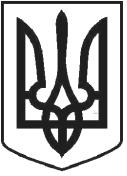 УКРАЇНАЧОРТКІВСЬКА МІСЬКА РАДАСОРОК ТРЕТЯ СЕСІЯ СЬОМОГО СКЛИКАННЯРІШЕННЯвід 26 вересня 2018 рокум. Чортків№ 1211Про затвердження звіту провиконання міського бюджетуза І півріччя 2018 рокуКеруючись пунктом 23 частини 1 статті 26 Закону України «Про місцеве самоврядування в Україні», частиною четвертою статті 80 Бюджетного кодексу України, міська радаВИРІШИЛА:1.Затвердити звіт про виконання міського бюджету за І півріччя 2018року:2. Контроль за виконанням рішення покласти на постійну комісію міської ради з бюджетно–фінансових, економічних питань, комунального майна та інвестицій.Міський голова	Володимир ШМАТЬКОзагальний фонд85 635,3 тис. грн.- за доходамив сумі85 635,3 тис. грн.- за видаткамив сумі155 915,0 тис. грн.спеціальний фонд1 089,0 тис. грн.- за доходамив сумі1 089,0 тис. грн.- за видаткамив сумі9 095,2 тис. грн.